绍兴市本级卫生健康单位院校招聘硕博士计划表（硕博士160人）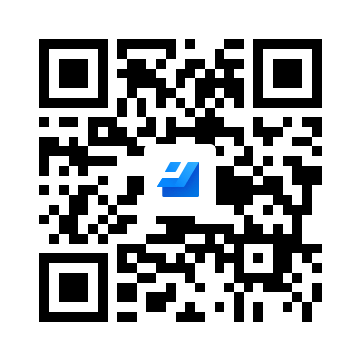 （本科预报名）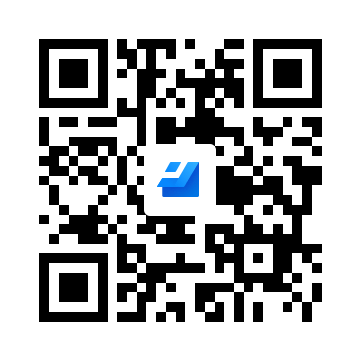 （研究生预报名）绍兴市本级卫生健康单位2021届院校招聘报名表报考单位(合并岗位)：报考岗位：	注意：本表格一式两份，以上表格内容必须填写齐全。绍兴市本级卫生健康单位院校招聘2021届本科毕业生计划表（本科生56人）绍兴市本级卫生健康单位院校招聘2021届本科毕业生计划表（本科生56人）绍兴市本级卫生健康单位院校招聘2021届本科毕业生计划表（本科生56人）绍兴市本级卫生健康单位院校招聘2021届本科毕业生计划表（本科生56人）绍兴市本级卫生健康单位院校招聘2021届本科毕业生计划表（本科生56人）合并岗位单位从事工作招聘人数专业临床医生（11人）绍兴市人民医院耳鼻咽喉科医生1临床医学临床医生（11人）绍兴市人民医院重症医学科医生1临床医学临床医生（11人）绍兴市人民医院急诊科医生3临床医学临床医生（11人）绍兴市妇幼保健院妇产科或妇女保健3临床医学临床医生（11人）绍兴市中医院病理诊断医生1临床医学临床医生（11人）绍兴文理学院附属医院急诊科（120）医生2临床医学麻醉医生1（4人）绍兴市人民医院麻醉科医生2麻醉学麻醉医生1（4人）绍兴市妇幼保健院麻醉科医生2麻醉学麻醉医生2（2人）绍兴市中医院麻醉科医生1临床医学、麻醉学麻醉医生2（2人）绍兴市口腔医院麻醉科医生1临床医学、麻醉学儿科医生（2人）绍兴市妇幼保健院儿科2临床医学、儿科学眼科医生（2人）绍兴市妇幼保健院眼科1眼视光医学眼科医生（2人）绍兴市中医院视光医生1眼视光医学医学影像医生（21人）绍兴市人民医院心电图医生2临床医学、医学影像学（五年制）医学影像医生（21人）绍兴市人民医院特检科医生1临床医学、医学影像学（五年制）医学影像医生（21人）绍兴市人民医院超声科医生2临床医学、医学影像学（五年制）医学影像医生（21人）绍兴市妇幼保健院放射科2临床医学、医学影像学（五年制）医学影像医生（21人）绍兴市妇幼保健院心电图医生2临床医学、医学影像学（五年制）医学影像医生（21人）绍兴市中医院影像诊断医生4临床医学、医学影像学（五年制）医学影像医生（21人）绍兴市中医院超声医生1临床医学、医学影像学（五年制）医学影像医生（21人）绍兴市中医院功能检查科医生4临床医学、医学影像学（五年制）医学影像医生（21人）绍兴市第七人民医院脑电图医生1临床医学、医学影像学（五年制）医学影像医生（21人）绍兴文理学院附属医院心脑电图室医生2临床医学、医学影像学（五年制）口腔科医生（2人）绍兴市口腔医院口腔科医生2口腔医学营养科医生（ 1人）绍兴文理学院附属医院营养科医生1临床医学、食品卫生与营养学病理技术人员（1人）绍兴市人民医院病理科技术人员1临床医学医学影像人员（2人）绍兴市人民医院放射科技术人员2医学影像学、医学影像技术检验科技术人员	（2人）绍兴市中医院检验技师2医学检验、医学检验技术疾病防控人员1  （2人）绍兴市疾病预防控制中心疾病防控（男性）2预防医学疾病防控人员2  （2人）绍兴市疾病预防控制中心疾病防控（女性）2预防医学卫生检验人员1（1人）绍兴市疾病预防控制中心卫生检验1卫生检验与检疫，从事卫生毒物检测，建议男性卫生检验人员2（1人）绍兴市疾病预防控制中心卫生检验1卫生检验与检疫、医学检验技术单位岗位招聘人数学历专业其他条件和要求绍兴市人民医院（72人）骨科医生1博士外科学绍兴市人民医院（72人）肝胆外科医生1博士外科学绍兴市人民医院（72人）乳腺甲状腺外科医生1博士外科学、肿瘤学绍兴市人民医院（72人）胃肠外科医生1博士外科学、肿瘤学绍兴市人民医院（72人）肛肠外科医生1博士外科学绍兴市人民医院（72人）血管疝外科医生1博士外科学绍兴市人民医院（72人）泌尿外科医生1博士外科学绍兴市人民医院（72人）神经外科医生1博士外科学绍兴市人民医院（72人）胸外科医生1博士外科学绍兴市人民医院（72人）心脏大血管外科医生1博士外科学绍兴市人民医院（72人）妇科医生1博士妇产科学绍兴市人民医院（72人）产科医生1博士妇产科学绍兴市人民医院（72人）新生儿科医生1博士儿科学绍兴市人民医院（72人）消化内科医生1博士内科学绍兴市人民医院（72人）呼吸内科医生1博士内科学绍兴市人民医院（72人）感染性疾病科医生1博士内科学绍兴市人民医院（72人）心内科医生1博士内科学绍兴市人民医院（72人）血液内科医生1博士内科学绍兴市人民医院（72人）神经内科医生1博士神经病学、内科学绍兴市人民医院（72人）肾脏内科医生1博士内科学绍兴市人民医院（72人）内分泌科医生1博士内科学绍兴市人民医院（72人）放疗科医生1博士肿瘤学绍兴市人民医院（72人）骨科医生1硕士外科学（骨外科方向）绍兴市人民医院（72人）肝胆外科医生1硕士外科学（肝胆胰外科方向）绍兴市人民医院（72人）乳腺甲状腺外科医生1硕士外科学（甲乳外科方向）、肿瘤学（肿瘤外科方向）绍兴市人民医院（72人）胃肠外科医生1硕士外科学（胃肠外科方向）绍兴市人民医院（72人）肛肠外科医生1硕士外科学（肛肠外科方向）绍兴市人民医院（72人）血管疝外科医生1硕士外科学（血管外科方向）绍兴市人民医院（72人）泌尿外科医生1硕士外科学（泌尿外科方向）绍兴市人民医院（72人）神经外科医生1硕士外科学（神经外科方向）绍兴市人民医院（72人）胸外科医生1硕士外科学（胸外科方向）绍兴市人民医院（72人）心脏大血管外科医生1硕士外科学（胸外科方向）绍兴市人民医院（72人）妇科医生1硕士妇产科学（妇科方向）绍兴市人民医院（72人）产科医生2硕士妇产科学（产科方向）绍兴市人民医院（72人）新生儿科医生1硕士儿科学（新生儿医学）绍兴市人民医院（72人）眼科医生1硕士眼科学绍兴市人民医院（72人）耳鼻咽喉科医生1硕士耳鼻咽喉科学绍兴市人民医院（72人）小儿外科医生1硕士儿科学绍兴市人民医院（72人）皮肤科医生1硕士皮肤病与性病学绍兴市人民医院（72人）麻醉科医生2硕士麻醉学绍兴市人民医院（72人）疼痛科医生1硕士麻醉学绍兴市人民医院（72人）消化内科医生1硕士内科学（消化方向）绍兴市人民医院（72人）呼吸内科医生1硕士内科学（呼吸方向）绍兴市人民医院（72人）感染性疾病科医生1硕士内科学（传染病方向）绍兴市人民医院（72人）心内科医生1硕士内科学（心血管方向）绍兴市人民医院（72人）血液内科医生1硕士内科学（血液病方向）绍兴市人民医院（72人）神经内科医生1硕士内科学（神经内科方向）、神经病学绍兴市人民医院（72人）肾内科医生1硕士内科学（肾内科方向）绍兴市人民医院（72人）内分泌科医生1硕士内科学（内分泌方向）绍兴市人民医院（72人）风湿免疫科医生1硕士内科学（风湿内科方向）绍兴市人民医院（72人）肿瘤内科医生1硕士肿瘤学（肿瘤内科方向）绍兴市人民医院（72人）放疗科医生1硕士肿瘤学（放射治疗方向）绍兴市人民医院（72人）小儿内科医生1硕士儿科学绍兴市人民医院（72人）全科医疗科医生1硕士全科医学绍兴市人民医院（72人）重症医学科医生2硕士内科学、外科学、急诊医学绍兴市人民医院（72人）急诊科医生3硕士内科学、外科学、急诊医学绍兴市人民医院（72人）内镜中心医生1硕士内科学（消化内科）、外科学绍兴市人民医院（72人）放射（核医学）诊断2硕士影像医学与核医学绍兴市人民医院（72人）超声科医生2硕士临床医学、影像医学与核医学绍兴市人民医院（72人）病理诊断医生1硕士病理学与病理生理学绍兴市人民医院（72人）心电图医生1硕士临床医学绍兴市人民医院（72人）营养科工作人员1硕士公共卫生与预防医学、营养与食品卫生学绍兴市人民医院（72人）临床护士3硕士护理学绍兴市妇幼保健院（30人）妇产科（妇保科）医生6硕士妇产科学绍兴市妇幼保健院（30人）儿科（儿保科）医生5硕士儿科学、新生儿科学绍兴市妇幼保健院（30人）超声科医生2硕士影像医学与核医学绍兴市妇幼保健院（30人）重症医学医生、感染医生3硕士内科学（心血管方向、呼吸系统方向、传染病方向）绍兴市妇幼保健院（30人）放射科医生1硕士影像医学与核医学绍兴市妇幼保健院（30人）儿外科医生1硕士外科学（普外方向）绍兴市妇幼保健院（30人）男科医生1硕士外科学（普外方向）绍兴市妇幼保健院（30人）药学部工作人员2硕士药学（药理学方向）绍兴市妇幼保健院（30人）心理医生1硕士精神病与精神卫生学绍兴市妇幼保健院（30人）麻醉科医生2硕士麻醉学绍兴市妇幼保健院（30人）康复治疗师1硕士康复医学与理疗学绍兴市妇幼保健院（30人）病理科技术人员1硕士病理学与病理生理学绍兴市妇幼保健院（30人）检验技术人员2硕士临床检验诊断学绍兴市妇幼保健院（30人）护士2硕士护理学绍兴市中医院（9人）重症医学科医生2硕士内科学要求重症、呼吸、心血管、急诊相关学科研究方向绍兴市中医院（9人）精神科医生1硕士精神病与精神卫生学、中医或中西医结合情志病方向绍兴市中医院（9人）耳鼻喉科医生1硕士临床医学类、中医学、中西医结合要求本岗位相应学科研究方向绍兴市中医院（9人）眼科医生1硕士眼科学、中医学、中西医结合要求本岗位相应学科研究方向绍兴市中医院（9人）影像诊断医生1硕士影像医学与核医学绍兴市中医院（9人）检验科技术人员1硕士临床检验诊断学要求本科专业为医学检验、医学检验技术绍兴市中医院（9人）西药剂科工作人员1硕士药学（药剂学，药物分析学，药理学方向）绍兴市中医院（9人）护士1硕士护理学绍兴市第七人民医院(8人）精神科医生4硕士精神病与精神卫生学绍兴市第七人民医院(8人）药剂2硕士药剂学；药理学绍兴市第七人民医院(8人）公共卫生1硕士流行病与卫生统计学；劳动卫生与环境卫生学 绍兴市第七人民医院(8人）检验师1硕士临床检验诊断学绍兴文理学院附属医院 (30人)骨科医生1博士外科学（骨外科方向）绍兴文理学院附属医院 (30人)普外科医生1博士外科学（普外科方向）绍兴文理学院附属医院 (30人)疼痛科医生1硕士外科学、麻醉学绍兴文理学院附属医院 (30人)胸外科医生1硕士外科学相关专业绍兴文理学院附属医院 (30人)眼科医生1硕士眼科学绍兴文理学院附属医院 (30人)耳鼻喉科医生1硕士临床医学、耳鼻咽喉科学绍兴文理学院附属医院 (30人)麻醉科医生1硕士麻醉学绍兴文理学院附属医院 (30人)心内科医生1硕士内科学相关专业绍兴文理学院附属医院 (30人)神经内科医生1硕士内科学、神经病学绍兴文理学院附属医院 (30人)内分泌科医生1硕士内科学相关专业绍兴文理学院附属医院 (30人)肾内科医生1硕士内科学相关专业绍兴文理学院附属医院 (30人)消化内科医生1硕士内科学相关专业绍兴文理学院附属医院 (30人)内镜中心医生1硕士内科学相关专业绍兴文理学院附属医院 (30人)肿瘤内科医生1硕士内科学、肿瘤学绍兴文理学院附属医院 (30人)血液科医生1硕士内科学相关专业绍兴文理学院附属医院 (30人)全科医生1硕士全科医学科相关专业绍兴文理学院附属医院 (30人)呼吸内科医生2硕士内科学相关专业绍兴文理学院附属医院 (30人)老年科医生1硕士内科学、老年医学绍兴文理学院附属医院 (30人)感染科（肝病）医生1硕士内科学相关专业绍兴文理学院附属医院 (30人)康复科医生2硕士康复医学与理疗学绍兴文理学院附属医院 (30人)急诊科医生3硕士内科学、外科学、急诊医学绍兴文理学院附属医院 (30人)妇科医生1硕士妇产科学绍兴文理学院附属医院 (30人)重症医学科医生（EICU）2硕士内科学、重症医学绍兴文理学院附属医院 (30人)儿科医生1硕士临床医学、儿科学绍兴文理学院附属医院 (30人)康复治疗师1硕士康复医学与理疗学绍兴市口腔医院（6人）口腔科医生5硕士口腔医学绍兴市口腔医院（6人）麻醉科医生1硕士麻醉学绍兴市疾病预防控制中心（5人）疾病防控人员3硕士流行病与卫生统计学、劳动卫生与环境卫生学、营养与食品卫生学、公共卫生本科专业需为预防医学绍兴市疾病预防控制中心（5人）卫生检验人员（微生物方向）1硕士微生物学、病原生物学、免疫学、卫生检验与检疫 本科专业需为预防医学、卫生检验或医学检验绍兴市疾病预防控制中心（5人）卫生检验人员（理化方向）1硕士生物化学与分子生物学、劳动卫生与环境卫生学、卫生检验与检疫、卫生毒理学本科专业需为预防医学或卫生检验